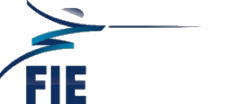 Giorgio Scarso (ITA)Giorgio Scarso est né à Modica (RG) le 18 avril 1946.Il a été élu Président de la Fédération italienne d'escrime le 26 février 2005.De 2005 à 2008, sous son mandat de Président, la Fédération italienne d'escrime a organisé les Championnats du monde d'escrime 2006 à Turin, les Championnats méditerranéens 2007 à Syracuse, et au cours de l'année 2008, les Championnats européens cadets à Rovigo, les Championnats européens U23 à Monza et les Championnats du monde cadets et juniors à Acireale.Il a été réélu Président de la Fédération italienne d'escrime le 21 novembre 2008. Le 6 décembre de la même année, il a été élu membre du Comité exécutif de la Fédération internationale d'escrime.Le 25 janvier 2009, il a été élu Vice-président de la Fédération internationale d'escrime.Au cours de son second mandat de Président, la Fédération italienne d'escrime a organisé le Congrès 2009 de la FIE à Palerme, les Championnats du monde de 2011 à Catane et les Championnats d'Europe 2012 à Legnano.En décembre 2012, il a été réélu Président de la Fédération italienne d'escrime. D'autres événements internationaux majeurs ont été organisés en Italie sous sa présidence, comme le Congrès 2014 de la FIE et plusieurs épreuves de la Coupe du monde et du Grand Prix de la FIE. La ville de Vérone a également été élue au cours de cette période pour accueillir les Championnats du monde juniors et cadets 2018.Il a également été réélu, cette même année, Vice-président de la FIE, et a été élu Vice-président délégué du CNO italien pour la première fois.Il a de nouveau été élu Président de la Fédération italienne d'escrime en 2016 pour le cycle olympique de quatre ans (2017-2020), ainsi que membre du Comité exécutif de la Fédération internationale d'escrime.